AGRICULTURAL TOURISM ENROLMENT FORM 2023Terms:Deposit payment to be made to confirm registration. Once we receive the payment an Invoice will be send to you. Please provide us with a valid email address to forward information to.Payment can be made using the Quotation number as your Reference.NO REFUNDS will be paid if the course assignments were not completed on time, no late assignments will be assessed without prior arrangement.Please complete this form in print and email the form to admin@agriskills.net or lizette@agriskills.net Signature: ________________________________________________   Date: __________________________________________EXTRASOnly complete this section if you’d like to purchase any of the following:* Please see terms for the course and Malawi trip in the course information brochure.* Uniform look, size and colours may differ – stock dependent.Signature: ________________________________________________   Date: __________________________________________INVOICE MY COMPANYINVOICE MY COMPANYINVOICE MY COMPANYINVOICE MY COMPANYINVOICE MY COMPANYINVOICE MY COMPANYINVOICE MY COMPANYCompany name:VAT nr:Address:Contact details for payment purposes (please complete this section even if a company isn’t responsible for payments)Contact details for payment purposes (please complete this section even if a company isn’t responsible for payments)Contact details for payment purposes (please complete this section even if a company isn’t responsible for payments)Contact details for payment purposes (please complete this section even if a company isn’t responsible for payments)Contact details for payment purposes (please complete this section even if a company isn’t responsible for payments)Contact details for payment purposes (please complete this section even if a company isn’t responsible for payments)Contact details for payment purposes (please complete this section even if a company isn’t responsible for payments)Name:Tel:Email:LEARNER DETAILSLEARNER DETAILSLEARNER DETAILSLEARNER DETAILSLEARNER DETAILSLEARNER DETAILSLEARNER DETAILSSurname:Name/s:ID number:Contact number:Email (required):Course:AGRICULTURAL TOURISM GAP EXPERIENCEAGRICULTURAL TOURISM GAP EXPERIENCEAGRICULTURAL TOURISM GAP EXPERIENCEAGRICULTURAL TOURISM GAP EXPERIENCEAGRICULTURAL TOURISM GAP EXPERIENCEAGRICULTURAL TOURISM GAP EXPERIENCEStart date:6 March 20236 March 20236 March 2023Payment options:Once-off payment (R120 000)Once-off payment (R120 000)Once-off payment (R120 000)Payment plan (R130 000)Documents attached:Certified copy of IDCertified copy of IDCertified copy of IDCertified copy of Grade 10 certificate (or higher)MALAWI EDUCATIONAL TRIP FOR PARENT, FAMILY MEMBER, OR FRIENDMALAWI EDUCATIONAL TRIP FOR PARENT, FAMILY MEMBER, OR FRIENDMALAWI EDUCATIONAL TRIP FOR PARENT, FAMILY MEMBER, OR FRIENDMALAWI EDUCATIONAL TRIP FOR PARENT, FAMILY MEMBER, OR FRIENDMALAWI EDUCATIONAL TRIP FOR PARENT, FAMILY MEMBER, OR FRIENDMALAWI EDUCATIONAL TRIP FOR PARENT, FAMILY MEMBER, OR FRIENDMALAWI EDUCATIONAL TRIP FOR PARENT, FAMILY MEMBER, OR FRIENDMALAWI EDUCATIONAL TRIP FOR PARENT, FAMILY MEMBER, OR FRIENDMALAWI EDUCATIONAL TRIP FOR PARENT, FAMILY MEMBER, OR FRIENDMALAWI EDUCATIONAL TRIP FOR PARENT, FAMILY MEMBER, OR FRIENDMALAWI EDUCATIONAL TRIP FOR PARENT, FAMILY MEMBER, OR FRIENDMALAWI EDUCATIONAL TRIP FOR PARENT, FAMILY MEMBER, OR FRIENDMALAWI EDUCATIONAL TRIP FOR PARENT, FAMILY MEMBER, OR FRIENDMALAWI EDUCATIONAL TRIP FOR PARENT, FAMILY MEMBER, OR FRIENDMALAWI EDUCATIONAL TRIP FOR PARENT, FAMILY MEMBER, OR FRIENDMALAWI EDUCATIONAL TRIP FOR PARENT, FAMILY MEMBER, OR FRIENDMALAWI EDUCATIONAL TRIP FOR PARENT, FAMILY MEMBER, OR FRIENDAPPROXIMATE TOTAL PER PERSON R27 500Rates are subject to exchange rates and flight prices.APPROXIMATE TOTAL PER PERSON R27 500Rates are subject to exchange rates and flight prices.APPROXIMATE TOTAL PER PERSON R27 500Rates are subject to exchange rates and flight prices.APPROXIMATE TOTAL PER PERSON R27 500Rates are subject to exchange rates and flight prices.APPROXIMATE TOTAL PER PERSON R27 500Rates are subject to exchange rates and flight prices.APPROXIMATE TOTAL PER PERSON R27 500Rates are subject to exchange rates and flight prices.APPROXIMATE TOTAL PER PERSON R27 500Rates are subject to exchange rates and flight prices.APPROXIMATE TOTAL PER PERSON R27 500Rates are subject to exchange rates and flight prices.APPROXIMATE TOTAL PER PERSON R27 500Rates are subject to exchange rates and flight prices.APPROXIMATE TOTAL PER PERSON R27 500Rates are subject to exchange rates and flight prices.APPROXIMATE TOTAL PER PERSON R27 500Rates are subject to exchange rates and flight prices.APPROXIMATE TOTAL PER PERSON R27 500Rates are subject to exchange rates and flight prices.APPROXIMATE TOTAL PER PERSON R27 500Rates are subject to exchange rates and flight prices.APPROXIMATE TOTAL PER PERSON R27 500Rates are subject to exchange rates and flight prices.APPROXIMATE TOTAL PER PERSON R27 500Rates are subject to exchange rates and flight prices.APPROXIMATE TOTAL PER PERSON R27 500Rates are subject to exchange rates and flight prices.APPROXIMATE TOTAL PER PERSON R27 500Rates are subject to exchange rates and flight prices.Number of pax:Name of pax 1:Name of pax 2:Name of pax 3:Name of pax 4:UNIFORMUNIFORMUNIFORMUNIFORMUNIFORMUNIFORMUNIFORMUNIFORMUNIFORMUNIFORMUNIFORMUNIFORMUNIFORMUNIFORMUNIFORMUNIFORMUNIFORMR2 600 (2 x Bush Shirts, 1 x Bodywarmer + 1 x Bush Hat – all Agri Skills Branded)R2 600 (2 x Bush Shirts, 1 x Bodywarmer + 1 x Bush Hat – all Agri Skills Branded)R2 600 (2 x Bush Shirts, 1 x Bodywarmer + 1 x Bush Hat – all Agri Skills Branded)R2 600 (2 x Bush Shirts, 1 x Bodywarmer + 1 x Bush Hat – all Agri Skills Branded)R2 600 (2 x Bush Shirts, 1 x Bodywarmer + 1 x Bush Hat – all Agri Skills Branded)R2 600 (2 x Bush Shirts, 1 x Bodywarmer + 1 x Bush Hat – all Agri Skills Branded)R2 600 (2 x Bush Shirts, 1 x Bodywarmer + 1 x Bush Hat – all Agri Skills Branded)R2 600 (2 x Bush Shirts, 1 x Bodywarmer + 1 x Bush Hat – all Agri Skills Branded)R2 600 (2 x Bush Shirts, 1 x Bodywarmer + 1 x Bush Hat – all Agri Skills Branded)R2 600 (2 x Bush Shirts, 1 x Bodywarmer + 1 x Bush Hat – all Agri Skills Branded)R2 600 (2 x Bush Shirts, 1 x Bodywarmer + 1 x Bush Hat – all Agri Skills Branded)R2 600 (2 x Bush Shirts, 1 x Bodywarmer + 1 x Bush Hat – all Agri Skills Branded)R2 600 (2 x Bush Shirts, 1 x Bodywarmer + 1 x Bush Hat – all Agri Skills Branded)R2 600 (2 x Bush Shirts, 1 x Bodywarmer + 1 x Bush Hat – all Agri Skills Branded)R2 600 (2 x Bush Shirts, 1 x Bodywarmer + 1 x Bush Hat – all Agri Skills Branded)R2 600 (2 x Bush Shirts, 1 x Bodywarmer + 1 x Bush Hat – all Agri Skills Branded)R2 600 (2 x Bush Shirts, 1 x Bodywarmer + 1 x Bush Hat – all Agri Skills Branded)LADIES SHIRTS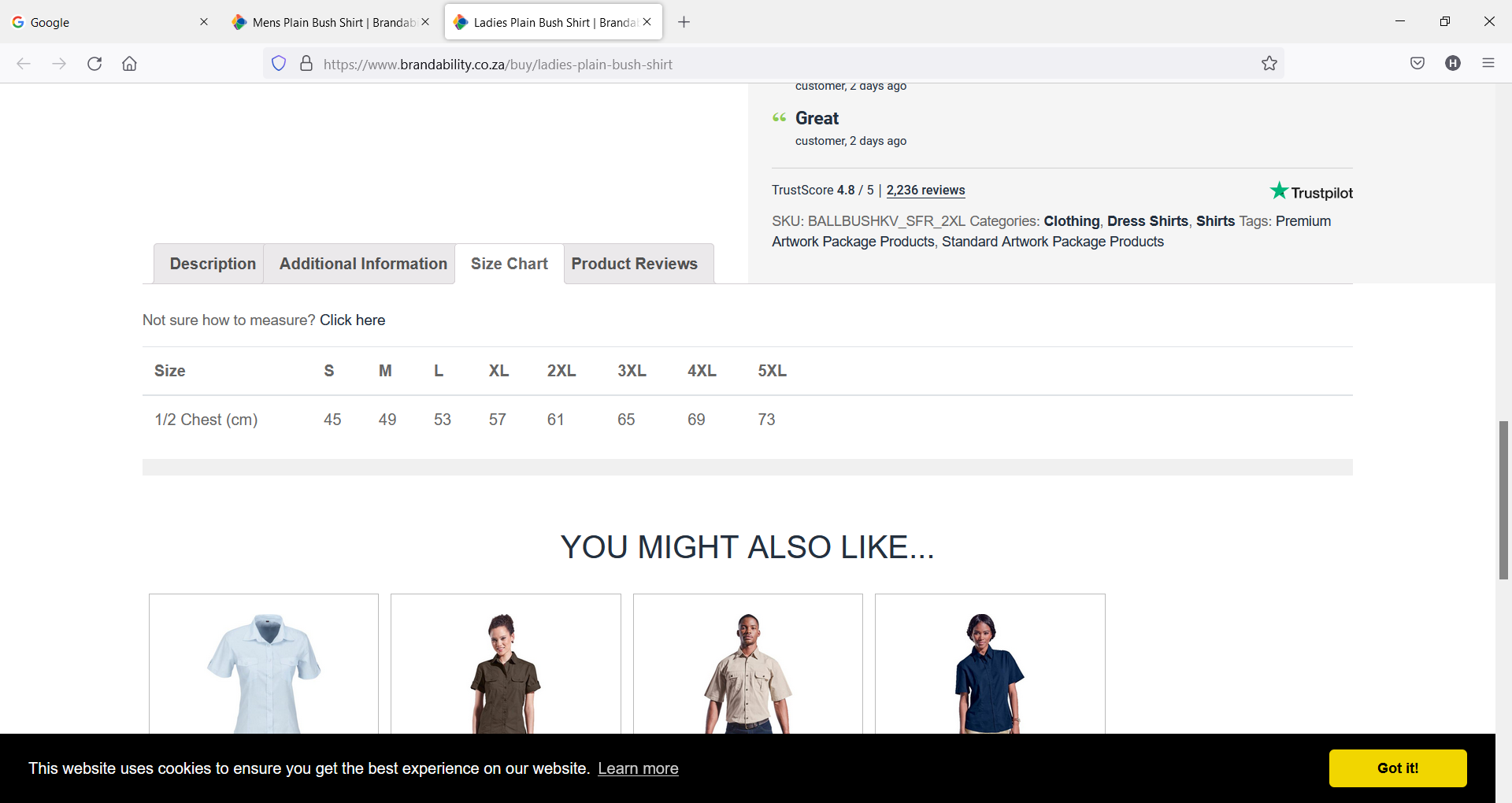 Size:SMLXL2XL3XL4XL5XLMENS SHIRTS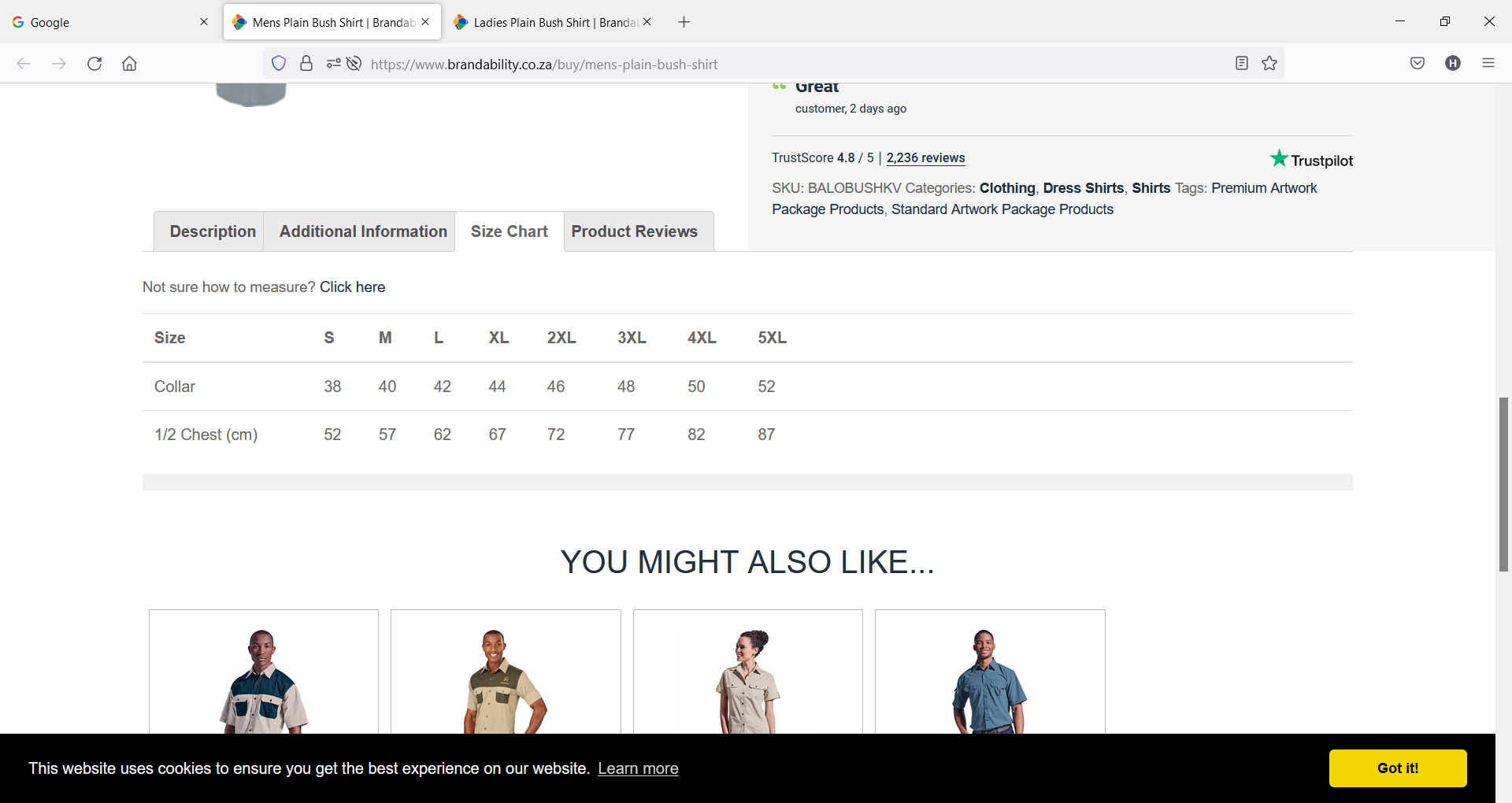 Size:SMLXL2XL3XL4XL5XLBODYWARMER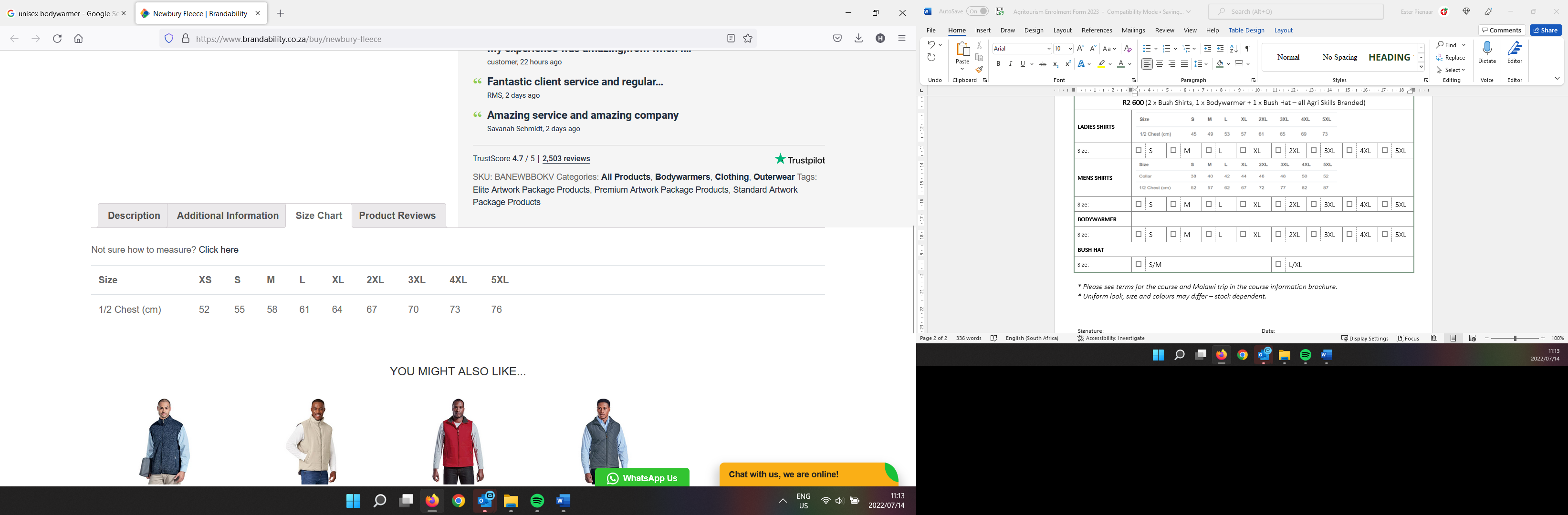 Size:SMLXL2XL3XL4XL5XLBUSH HATBUSH HATBUSH HATBUSH HATBUSH HATBUSH HATBUSH HATBUSH HATBUSH HATBUSH HATBUSH HATBUSH HATBUSH HATBUSH HATBUSH HATBUSH HATBUSH HATSize:S/MS/MS/MS/MS/MS/MS/ML/XLL/XLL/XLL/XLL/XLL/XLL/XL